Автоматизация звуков [с, з] у детей  в рассказах цепной структурыДорогие мамы и папы!От того, как развита речь ребёнка, зависят его успехи в усвоении всех предметов школьной программы. Очень важно, чтобы к моменту поступления в школу он научился произносить все звуки родного языка, приобрёл достаточный словарный запас, мог правильно объединять слова в предложения, а предложения в связные высказывания.Уже к пяти годам речь ребёнка должна быть в основном сформирована. Дефекты звукопроизношения, не устранённые до начала обучения ребёнка грамоте, неизбежно приводят к ошибкам при письме. Однако у многих детей дефекты произношения речевых звуков не исчезают без специальной логопедической помощи, и надежда, что «все пройдёт само собой», не всегда оправдывается. Зачастую дефекты произношения звуков остаются у людей и в зрелом возрасте.Бывает и так, что ребёнок умеет произносить правильно звук изолированно (отдельно), а в словах, предложениях, высказываниях пропускает его или заменяет более лёгким для произношения. И здесь без тренировок обойтись чрезвычайно трудно. Особенно полезны специальные упражнения. Предлагаем Вашему вниманию упражнения по развитию навыков связного высказывания, используя для этого тексты цепной организации. Смотрите данный материал в прикрепленном файле.Цепной текст представляет собой такую смысловую организацию предложений, которая обеспечивает последовательную передачу мысли от предложения к предложению линейно, по цепочке. Такой тип связи предложений чаще всего свойственен повествовательному рассказу, композиция которого опирается на последовательность действий, на их динамическое развитие.Для наглядного показа правил смысловой связи предложений в цепном типе текста используется предметно-графическая схема.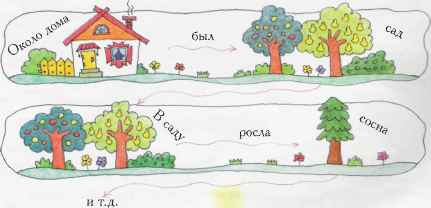 Рамочка отражает подчинённость содержания единой теме, наличие структурно-смысловой связи. Предметы и лица, о которых сообщается в рассказе, помещены внутри рамочек (как правило, слева и справа), что показывает взаимосвязь между ними. Стрелки внутри рамочки обозначают глагольные слова, раскрывающие, что случилось с данным предметом или лицом, и показывают связь между словами в предложении. Стрелки между рамками показывают связь между предложениями. Как правило, в рассказах цепной структуры новое предложение начинается с того же слова, которым закончилось предыдущее.При закреплении звуков в рассказах целесообразно использовать подобные тексты со схемами. Они помогают детям лучше и быстрее запоминать услышанный рассказ и пересказывать его. Дети с интересом рассматривают картинки к рассказу, называют, что на них нарисовано, закрепляя, таким образом, звук, поставленный в словах. Затем слушают текст и по изображениям в одном ряду внутри рамочки повторяют отдельные предложения, соединяя их в связное повествование (рассказ).Одновременно ребёнок учится правильно произносить необходимый звук, закрепляет его не только в словах, но и в предложениях, связном тексте и учится пересказывать. Как играть?Попросите ребёнка назвать всё, что он видит на большой картинке. Предложите   назвать слова только с заданным звуком (С, 3, Р и т. д.). При этом контролируйте, насколько правильно ребёнок произносит сложные звуки.Прочитайте ребёнку рассказ. Предложите пересказать его. Ребёнок
на деле убедится, что пересказать даже короткий текст не так уж просто.
Предложите  ему попробовать  пересказывать  с  помощью  схематических
картинок.    Поясните,   что   в   рассказе   всегда   задана   определённая
последовательность  событий,  которую нужно  сохранить  при повторении
текста (для тренировки в этом поможет схема).Попросите назвать то, что нарисовано внутри верхней рамочки. Предложите вспомнить, как начинался рассказ.
Спросите, какое слово «зашифровано» стрелкой. Предложите соединить
«слова»   (картинки)  словом-стрелкой и  повторить  предложение.  Можно
подобрать другое слово, подходящее по смыслу.Перейдите ко второй рамочке (к третьей и так далее).5.	Попросите ребёнка пересказать весь рассказ с опорой на схему.
Ободряйте  ребёнка,   поощряйте   его  успехи.   Занимайтесь  понемногу (10-15 минут), но регулярно, хотя бы 2 раза в неделю.Ребенок быстрее и легче справится с трудностями звукопроизношения, преодолеет боязнь пересказывания текстов, а в дальнейшем сможет успешно заниматься в школе.Работаем со звуком СОколо дома был сад.В саду росла высокая сосна.Под сосной стояла скамейка.На скамейке сидела Соня.Соня увидела собаку.Собаку Соня накормила колбасой.Колбаса была ужасно вкусная.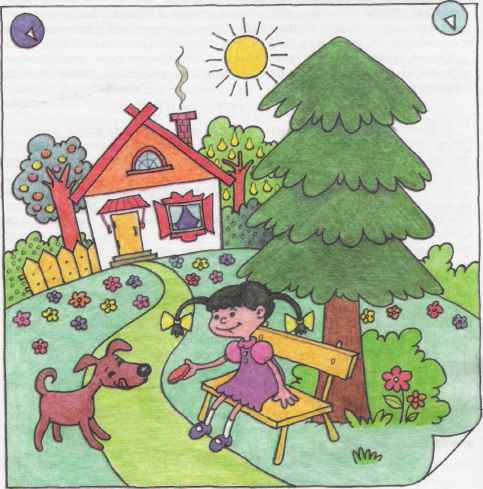 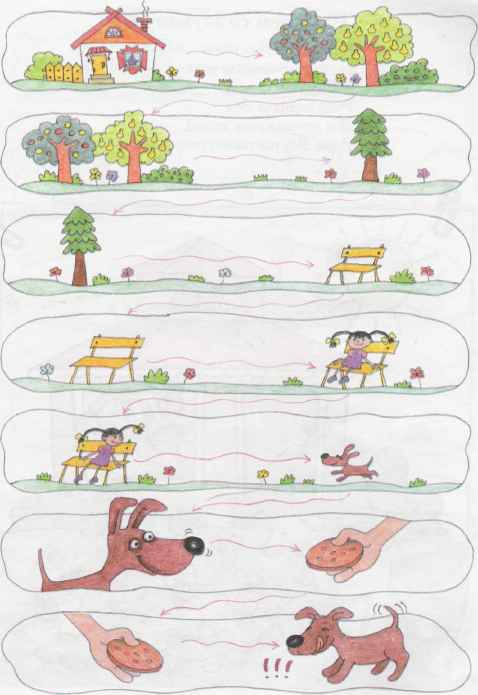 Работаем со звуком 3Возле дома был газон.На газон забежала коза.Коза сломала розу.Розу подняла Зоя.Зоя отнесла розу домой.Дома Зоя поставила розу в вазу.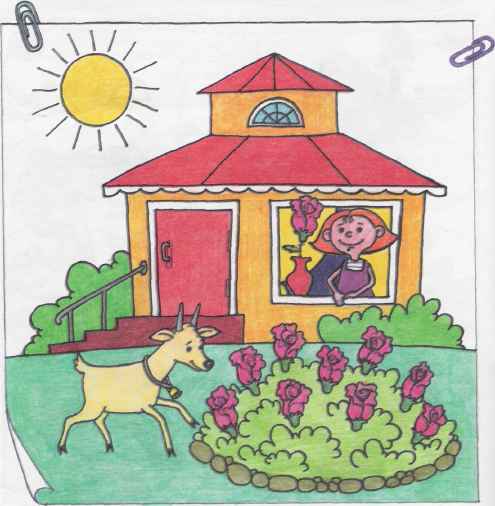 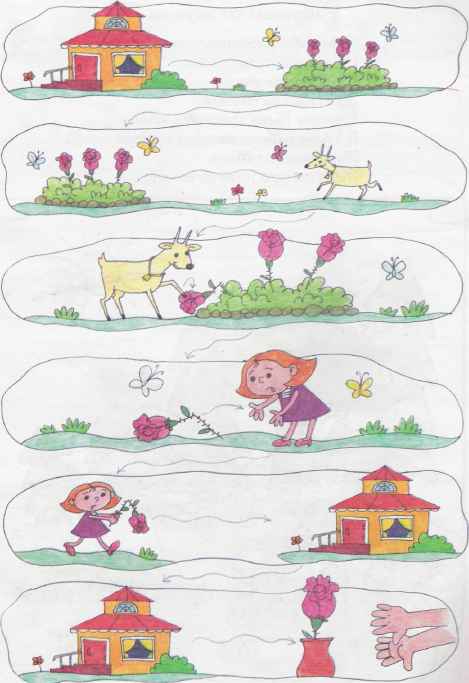 Материал подготовлен Ириной Ереминой по книге: Бардышева Т.Ю. Рассказы цепной структуры